Задача 1217 Доработка внешнего отчетаЕсть внешний отчет «Ежемесячный план платежей», который получает фактические данные по статьям бюджетов по месяцам:
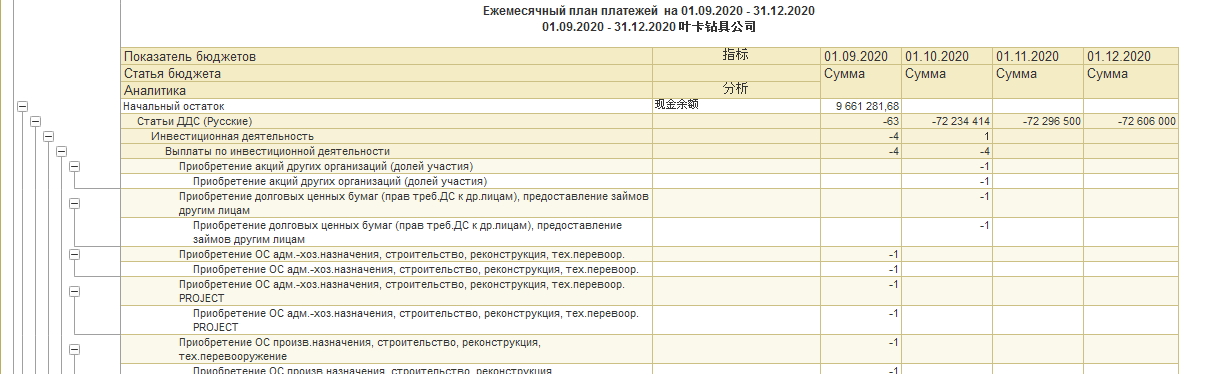 На данный момент «Начальный остаток» выводится только в первой колонке на начало периода отчета. «Конечный остаток» аналогично, в последней колонке.Необходимо доработать, чтобы начальные и конечные остатки выводились по каждому месяцу следующим образом:
«Начальный остаток» в первом периоде (на начало периода отчета) = остаткам безналичных денежных средств на начало периода отчета по всем счетам выбранной организации (сейчас так и выводиться)«Начальный остаток» каждого периода начиная со второго = Конечный остаток предыдущего периода«Конечный остаток» каждого периода = «Начальный остаток» этого периода +  Сумма по всем статьям этого периода